UTORAK, 19.5.2020.ODUZMI UZ POMOĆ KONKRETA, ZADATKE PREPIŠI U BILJEŽNICU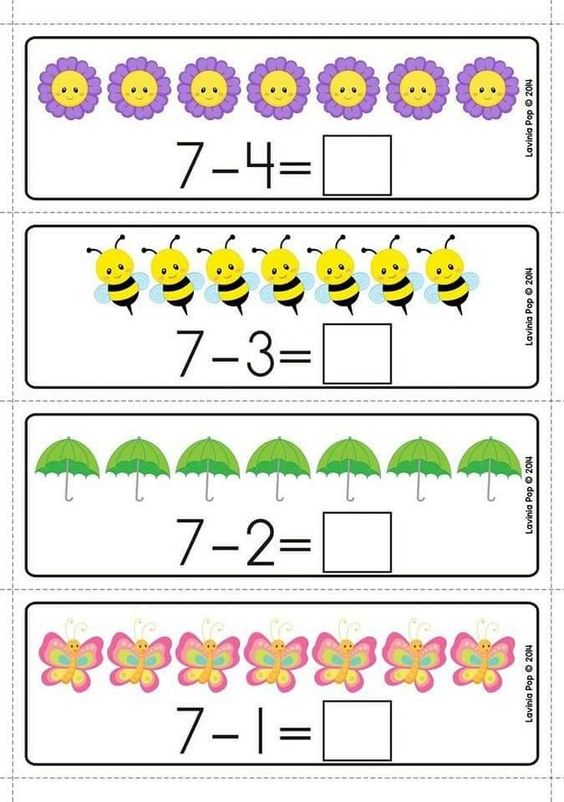 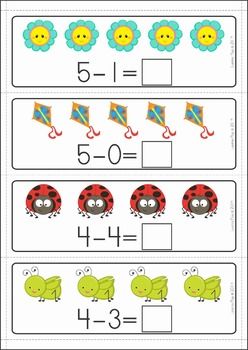 